Об утверждении Положения о комиссии по установлению фактов проживания граждан в жилых помещениях, находящихся в зоне чрезвычайной ситуации, нарушения условий их жизнедеятельности и утраты ими (полностью или частично) имущества первой необходимости в результате чрезвычайной ситуацииВ соответствии с Федеральным законом от 21.12.1994 № 68-ФЗ «О защите населения и территорий от чрезвычайных ситуаций природного и техногенного характера», приказом МЧС России от 10.12.2021 № 858 «Об утверждении порядка подготовки и представления высшими исполнительными органами государственной власти субъектов Российской Федерации документов в МЧС России для обоснования предельного объема запрашиваемых бюджетных ассигнований из резервного фонда Правительства Российской Федерации», постановлением Правительства Ивановской области от 29.06.2022 № 300-п "Об утверждении порядка предоставления единовременных денежных выплат гражданам в случаях возникновения чрезвычайных ситуаций природного и техногенного характера на территории Ивановской области и о внесении изменений в постановления Правительства Ивановской области от 27.06.2008 № 170-п «Об утверждении перечня государственных услуг (работ), предоставляемых (выполняемых) исполнительными органами государственной власти Ивановской области и подведомственными им учреждениями» и от 17.10.2012 № 403-п «Об утверждении положения о Департаменте социальной защиты населения Ивановской области", администрация Пучежского муниципального района     п о с т а н о в л я е т:1. Утвердить Положение о комиссии по установлению фактов проживания граждан в жилых помещениях, находящихся в зоне чрезвычайной ситуации, нарушения условий их жизнедеятельности и утраты ими (полностью или частично) имущества первой необходимости в результате чрезвычайной ситуации (далее - Положение) (Приложение ).           2. Опубликовать настоящее постановление в  газете  «Пучежские вести» и разместить на официальном сайте администрации Пучежского муниципального района.       3. Контроль за выполнением настоящего постановления возложить на  заместителя главы администрации Пучежского муниципального района, Бабанова С.Г.       4. Настоящее постановление вступает в силу со дня подписания.Глава Пучежского муниципального района                                                     И.Н. Шипков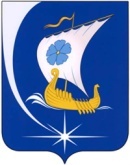 Администрация Пучежского муниципального района Ивановской области П О С Т А Н О В Л Е Н И ЕАдминистрация Пучежского муниципального района Ивановской области П О С Т А Н О В Л Е Н И Е       от       21.03.2024                                      №  147- п г. Пучежг. Пучеж